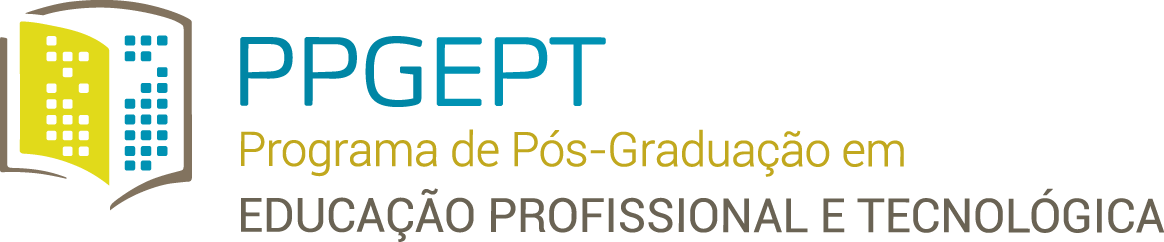 SOLICITAÇÃO DE BANCA PARA QUALIFICAÇÃOEu, 	matrícula: 	 	, venho requerer pelo presente, que seja constituída Banca Examinadora para Qualificação		de	Dissertação	intitulada: 	,	que	se	realizará	no	dia 	/ 	/ 	às 	horas, na sala 	do prédio nº 	.Santa Maria, 	de 	de 201_.                                                                                                                                                      Assinatura do Aluno                                                                                                                                            Assinatura do OrientadorCiente do Coordenador: 	Santa Maria, 	de 	de 201_.DADOS DA BANCA EXAMINADORA - QUALIFICAÇÃODADOS DA BANCA EXAMINADORA - QUALIFICAÇÃODADOS DA BANCA EXAMINADORA - QUALIFICAÇÃODADOS DA BANCA EXAMINADORA - QUALIFICAÇÃODADOS DA BANCA EXAMINADORA - QUALIFICAÇÃODADOS DA BANCA EXAMINADORA - QUALIFICAÇÃODADOS DA BANCA EXAMINADORA - QUALIFICAÇÃONOMEMATRICULA SIAPETITULAÇÃOORIGEMCPFDATA NASC.TELEFONEOrientador:  email: Membro:email:Membro:email:suplente:email: